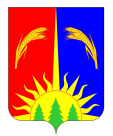 ДУМА ЮРЛИНСКОГО МУНИЦИПАЛЬНОГО ОКРУГАПЕРМСКОГО КРАЯРЕШЕНИЕ30.07.2021                                                                                                                № ___В целях приведения Устава Юрлинского муниципального округа Пермского края, принятого решением Думы Юрлинского муниципального округа Пермского края  от  05.08.2020 № 105, в соответствие с действующим законодательством Российской Федерации Дума Юрлинского муниципального округа Пермского края РЕШАЕТ:1. Внести в Устав Юрлинского муниципального округа Пермского края, утвержденный решением Думы Юрлинского муниципального округа Пермского края от 05.08.2020 № 105 следующие изменения:1.1 Пункт 4.1) части 1 статьи 3 изложить в следующей редакции:«4.1) осуществление муниципального контроля за исполнением единой теплоснабжающей организацией обязательств по строительству, реконструкции и (или) модернизации объектов теплоснабжения;».1.2. Пункт 5) части 1 статьи 3 изложить в следующей редакции:«5) дорожная деятельность в отношении автомобильных дорог местного значения в границах муниципального округа и обеспечение безопасности дорожного движения на них, включая создание и обеспечение функционирования парковок (парковочных мест), осуществление муниципального контроля на автомобильном транспорте, городском наземном электрическом транспорте и в дорожном хозяйстве в границах муниципального округа, организация дорожного движения, а также осуществление иных полномочий в области использования автомобильных дорог и осуществления дорожной деятельности в соответствии с законодательством Российской Федерации;».1.3. Пункт 13) части 1 статьи 3 дополнить следующими словами: «, а также обеспечение  в соответствии с федеральным законом в пределах своей компетенции доступность медицинской помощи;». 1.4. Пункт 24) части 1 статьи 3 изложить в следующей редакции:«24) утверждение правил благоустройства территории муниципального округа, осуществление муниципального контроля в сфере благоустройства, предметом которого является соблюдение правил благоустройства территории муниципального округа, в том числе требований к обеспечению доступности для инвалидов объектов социальной, инженерной и транспортной инфраструктур и предоставляемых услуг (при осуществлении муниципального контроля в сфере благоустройства может выдаваться предписание об устранении выявленных нарушений обязательных требований, выявленных в ходе наблюдения за соблюдением обязательных требований (мониторинга безопасности), организация благоустройства территории муниципального округа в соответствии с указанными правилами, а также организация использования, охраны, защиты, воспроизводства городских лесов, лесов особо охраняемых природных территорий, расположенных в границах муниципального округа;».1.5. Пункт 30) части 1 статьи 3 изложить в следующей редакции:«30) создание, развитие и обеспечение охраны лечебно-оздоровительных местностей и курортов местного значения на территории муниципального округа, а также осуществление муниципального контроля в области охраны и использования особо охраняемых природных территорий местного значения;».1.6. Пункт 40) части 1 статьи 3 изложить в следующей редакции:«40) организация в соответствии с федеральным законом выполнения комплексных кадастровых работ и утверждение карты-плана территории;».1.7. Часть 1 статьи 3 дополнить пунктом 41) следующего содержания:«41) принятие решений и проведение на территории муниципального округа мероприятий по выявлению правообладателей ранее учтенных объектов недвижимости, направление сведений о правообладателях данных объектов недвижимости для внесения в Единый государственный реестр недвижимости.».1.8. Часть 2 статьи 6 изложить в следующей редакции:«2. Организация и осуществление видов муниципального контроля регулируются Федеральным законом от 31 июля 2020 года N 248-ФЗ «О государственном контроле (надзоре) и муниципальном контроле в Российской Федерации».».1.9. Статью 20 дополнить частью 6 в редакции следующего содержания:«6. Органы местного самоуправления Юрлинского муниципального округа Пермского края входят в единую систему публичной власти в Российской Федерации и осуществляют взаимодействие для наиболее эффективного решения задач в интересах населения, проживающего на территории Юрлинского муниципального округа Пермского края.».1.10. Пункт 9 части 7 статьи 23 изложить в следующей редакции:«9) прекращения гражданства Российской Федерации либо гражданства иностранного государства - участника международного договора Российской Федерации, в соответствии с которым иностранный гражданин имеет право быть избранным в органы местного самоуправления, наличия гражданства (подданства) иностранного государства либо вида на жительство или иного документа, подтверждающего право на постоянное проживание на территории иностранного государства гражданина Российской Федерации либо иностранного гражданина, имеющего право на основании международного договора Российской Федерации быть избранным в органы местного самоуправления, если иное не предусмотрено международным договором Российской Федерации;».1.11. Пункт 7 части 17 статьи 26 изложить в следующей редакции:«7) прекращения гражданства Российской Федерации либо гражданства иностранного государства - участника международного договора Российской Федерации, в соответствии с которым иностранный гражданин имеет право быть избранным в органы местного самоуправления, наличия гражданства (подданства) иностранного государства либо вида на жительство или иного документа, подтверждающего право на постоянное проживание на территории иностранного государства гражданина Российской Федерации либо иностранного гражданина, имеющего право на основании международного договора Российской Федерации быть избранным в органы местного самоуправления, если иное не предусмотрено международным договором Российской Федерации;».  1.12. В части 4 статьи 30 слово «его» исключить, дополнить словами «уведомления о включении сведений об уставе муниципального образования, муниципальном правовом акте о внесении изменений в устав муниципального образования в государственный реестр уставов муниципальных образований субъекта Российской Федерации, предусмотренного частью 6 статьи 4 Федерального закона от 21 июля 2005 года N 97-ФЗ "О государственной регистрации уставов муниципальных образований».	1.13. Абзац 1 части 3 статьи 32 изложить в следующей редакции:«3. Проекты муниципальных нормативных правовых актов муниципального округа, включенного в соответствующий перечень законом Пермского края согласно положениям части 6 статьи 46 Федерального закона от 06.10.2003 года № 131-ФЗ, устанавливающие новые или изменяющие ранее предусмотренные муниципальными нормативными правовыми актами обязательные требования для субъектов предпринимательской и иной экономической деятельности, обязанности для субъектов инвестиционной деятельности, подлежат оценке регулирующего воздействия, проводимой органами местного самоуправления муниципального округа, включенного в соответствующий перечень законом Пермского края согласно положениям части 6 статьи 46 Федерального закона от 06.10.2003 года № 131-ФЗ, в порядке, установленном муниципальными нормативными правовыми актами в соответствии с законом Пермского края, за исключением:».	1.14. Абзац 4 части 3 статьи 32 изложить в следующей редакции:«Оценка регулирующего воздействия проектов муниципальных нормативных правовых актов проводится в целях выявления положений, вводящих избыточные обязанности, запреты и ограничения для субъектов предпринимательской и иной экономической деятельности или способствующих их введению, а также положений, способствующих возникновению необоснованных расходов субъектов предпринимательской и иной экономической деятельности и местных бюджетов.».2. Главе муниципального округа – главе администрации Юрлинского муниципального округа Пермского края направить настоящее решение на государственную регистрацию в Управление Министерства юстиции России по Пермскому краю.3. Настоящее решение подлежат официальному опубликованию в информационном бюллетене «Вестник Юрлы» и размещению на официальном сайте Юрлинского муниципального района (adm-urla.ru) в порядке, установленном Федеральным законом от 06.10.2003 № 131-ФЗ «Об общих принципах организации местного самоуправления в Российской Федерации».4. Настоящее решение вступает в силу после его официального опубликования,  проведенного после его государственной регистрации.Председатель ДумыЮрлинского муниципального округаПермского края                                                                                           А.И. ПикулевГлава муниципального округа – глава администрации Юрлинского муниципального округа Пермского края                                              Т.М. МоисееваПояснительная запискак проекту решения Думы Юрлинского муниципального округа «О внесении изменений в Устав Юрлинского муниципального округа Пермского края»Инициатор внесения проекта решения - Дума Юрлинского муниципального округа Пермского края.05.08.2020 года решением Думы № 105 принят Устав Юрлинского муниципального округа Пермского края.После указанного времени в законодательстве произошли изменения.В целях приведения Устава в соответствие с действующим законодательством необходимо внести в него изменения.Советник (консультант) председателя ДумыЮрлинского муниципального округа                                          О.П. ТрушниковО внесении изменений в Устав Юрлинского муниципального округа Пермского края